Verwaltungs- und RechtsausschussZweiundsiebzigste Tagung
Genf, 26. und 27. Oktober 2015Revidierter ENTWURF EINER TAGESORDNUNGvom Verbandsbüro erstelltes Dokument

Haftungsausschluß: dieses Dokument gibt nicht die Grundsätze oder eine Anleitung der UPOV wieder	Eröffnung der Tagung	Annahme der Tagesordnung	Ausarbeitung von Informationsmaterial zum UPOV-Übereinkommen (Dokument CAJ/72/2)a)	Erläuterungen zu den im wesentlichen abgeleiteten Sorten nach der Akte von 1991 des UPOV-Übereinkommens (Überarbeitung) (Dokument UPOV/EXN/EDV/2 Draft 6)b)	Erläuterungen zu Vermehrungsmaterial nach dem UPOV-Übereinkommen (Dokument UPOV/EXN/PPM/1 Draft 5)	Sortenbezeichnungen (Dokument CAJ/72/3)	Erntematerial (Dokument CAJ/72/4)	Informationen und Datenbankena)	Elektronische Systeme für die Einreichung von Anträgen (Dokument CAJ/72/5)b)	UPOV-Informationsdatenbanken (Dokument CAJ/72/6)c)	Austausch und Verwendung von Software und Ausrüstung (Dokument CAJ/72/7)	Programm für die dreiundsiebzigste Tagung (Dokument CAJ/72/8)	Annahme des Berichts über die Entschließungen (sofern zeitlich möglich)	Schließung der Tagung[Ende des Dokuments]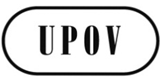 GCAJ/72/1 Rev.ORIGINAL: englischDATUM: 17. September 2015INTERNATIONALER VERBAND ZUM SCHUTZ VON PFLANZENZÜCHTUNGENINTERNATIONALER VERBAND ZUM SCHUTZ VON PFLANZENZÜCHTUNGENINTERNATIONALER VERBAND ZUM SCHUTZ VON PFLANZENZÜCHTUNGENGenfGenfGenf